Summer Reading 2021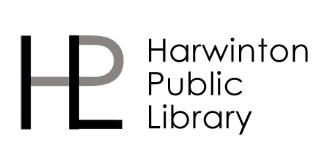 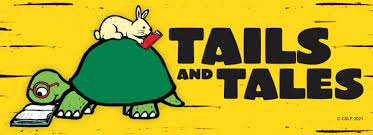 RegistrationParent’s email/phone number (so we can contact you if you are a raffle winner!)Summer Readers:Name _____________________________________   Age ____   School ____________________Name _____________________________________   Age ____   School ____________________Name _____________________________________   Age ____   School ____________________Name _____________________________________   Age ____   School ____________________Name _____________________________________   Age ____   School ____________________Return this registration form through our Book Drop or take a picture of it and email it to Miss Amanda at childrens@harwintonlibrary.orgYou’ll be entered in our weekly raffle drawings to win a gift card to a local business.  Raffle winters will be randomly selected each Friday morning during Summer Reading.  Good luck!Harwinton Public Library 2021 Grand Prize Entry Form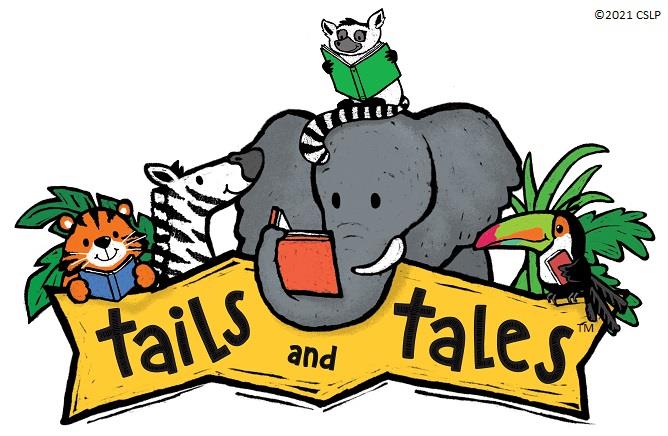 Name_____________________     Age_____     School____________________Parent’s email/phone number (so we can contact you if you win!) ____________________Using this sheet, tell us what your favorite book was this summer, by using a list of descriptive words, drawing a picture, or writing about why you liked it so much! Use your imagination! *Return this form by July 28th via our book drop, or take a photo and email it to us at childrens@harwintonlibrary.orgHarwinton Public Library 2021 First Selectman for a Day Raffle/T-Shirt Order form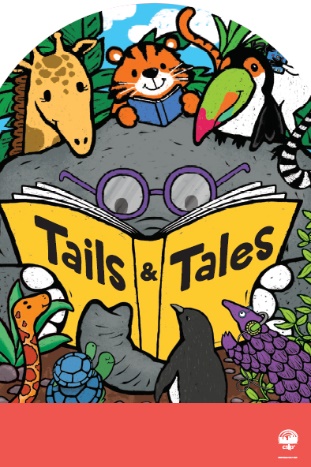 Name_____________________     Age_____     School____________________Parent’s email/phone number (so we can contact you if you win!) ____________________Book Title												1.___________________________________					2.___________________________________			3.___________________________________			4.___________________________________	I have read 4 books, and my t-shirt size is (circle one)   Small       Medium       Large*Return this form by July 28th via our book drop, or take a photo and email it to us at childrens@harwintonlibrary.org. 